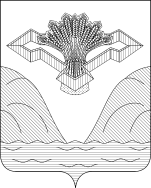 АДМИНИСТРАЦИЯ  МУНИЦИПАЛЬНОГО РАЙОНА СТАВРОПОЛЬСКИЙСАМАРСКОЙ ОБЛАСТИПОСТАНОВЛЕНИЕот   __________                                                 			№ _______О принятии расходных обязательств по организации мероприятий при осуществлении деятельности по обращению с животными без владельцев на 2023 годВ соответствии со статьей 86 Бюджетного кодекса Российской Федерации, пунктом 3 части 4 статьи 36 Федерального закона от 06.10.2003              № 131-ФЗ «Об общих принципах организации местного самоуправления в Российской Федерации», Законом Самарской области от 30.11.2022 № 118-ГД «Об областном бюджете на 2023 год и на плановый период 2024 и 2025 годов», пунктом 5 статьи 43 Устава муниципального района Ставропольский Самарской области, принятого Решением Собрания Представителей муниципального района Ставропольский Самарской области от 30.05.2014                № 291/43, в целях исполнения отдельных государственных полномочий Самарской области по организации мероприятий при осуществлении деятельности по обращению с животными без владельцев администрация муниципального района Ставропольский Самарской области постановляет:1. Установить, что к расходным обязательствам муниципального района Ставропольский Самарской области относится осуществление переданных отдельных государственных полномочий по организации мероприятий при осуществлении деятельности по обращению с животными без владельцев на 2023 год.2. Установить, что расходное обязательство, возникающее в результате принятия настоящего постановления, исполняется муниципальным казенным учреждением «Управление сельского хозяйства муниципального района Ставропольский Самарской области» за счет субвенции, поступающей из областного бюджета в сумме 1 018713,72 (один миллион восемнадцать тысяч семьсот тринадцать) рублей 72 копейки, в соответствии со сводной бюджетной росписью в пределах общего объема ассигнований, предусмотренного в бюджете муниципального района Ставропольский Самарской области на соответствующий финансовый год.3. Контроль за исполнением настоящего постановления возложить на заместителя Главы района по финансам и экономике Ганину М.В.4. Опубликовать настоящее постановление в газете «Ставрополь-на-Волге. Официальное опубликование» и на официальном сайте администрации муниципального района Ставропольский Самарской области в сети «Интернет» stavradm.ru.5. Настоящее постановление вступает в силу со дня его официального опубликования.Глава муниципального района			                    		В.М.МедведевКондрашов 281518